日生劇場Presents 物語付きクラシックコンサート『アリスのコンサート』来場者カード新型コロナウイルス感染防止対策のため、下記に連絡先をご記入の上、会場の回収ボックスにお入れください。本カードは原則としてお１人につき１枚必要ですが、お子さまとご同伴の場合は、　お子さまの情報を合わせてご記入いただきますようご協力をお願いいたします。■ご同伴のお子さまについて個人情報の取扱につきまして・当財団では、可能な限り新型コロナウイルスの感染防止対策に努めて参りますが、　万が一感染者が発生した場合、本情報を必要に応じて保健所及び公的機関へ開示しますことをご了承ください。・本情報は、感染症が発生しなかった場合は、4週間後に速やかに破棄いたします。・取得した個人情報は管理責任者を定め、紛失や漏洩などが発生しないよう積極的な　安全対策を実施いたします。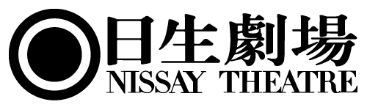 公益財団法人ニッセイ文化振興財団［日生劇場］フ リ ガ ナお名前電話番号―　　　　　　　　　　　――　　　　　　　　　　　――　　　　　　　　　　　―席番号□1階□2階列番フ リ ガ ナ□1階□2階列番お名前□1階□2階列番フ リ ガ ナ□1階□2階列番お名前□1階□2階列番フ リ ガ ナ□1階□2階列番お名前□1階□2階列番